UNIVERSIDADE FEDERAL DO ESPÍRITO SANTOCENTRO TECNOLÓGICOCONSULTA PARA ESCOLHA DO DIRETOR E VICE-DIRETORREQUERIMENTOEu, __________________________________________________________________, venho respeitosamente requerer a minha inscrição para participar do processo de escolha do Diretor e Vice-Diretor do CT/UFES para o quadriênio 2012-2016, declarando que participarei como candidato ao cargo de _________________________________.Em anexo encaminho os seguintes documentos:Declaro, em conformidade com o Artigo 4o , parágrafo 1o da Resolução 01/2012-CT/UFES, estar de acordo com as normas estabelecidas para a consulta.Vitória (ES), ____ de ________________ de 2012________________________________________Curriculum Vitae  completo  (modelo CNPQ)Resumo do Curriculum VitaeFicha de Qualificação Funcional expedido pelo DRH/UFESPlano de Trabalho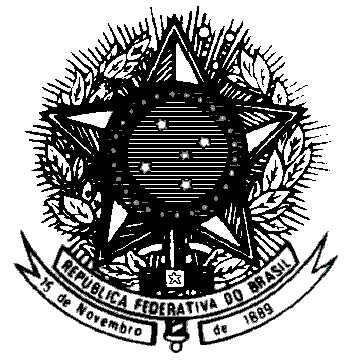 